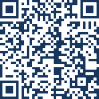 SELLO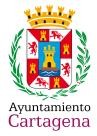 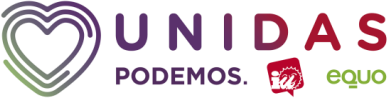 Grupo Municipal Unidas Podemos Izquierda Unida-Verdes EquoPREGUNTA QUE PRESENTA AURELIA GARCÍA MUÑOZ, PORTAVOZ DEL GRUPO MUNICIPAL UNIDAS PODEMOS IZQUIERDA UNIDA-VERDES EQUO, DEL EXCMO. AYUNTAMIENTO DE CARTAGENA, SOBRE USO GLIFOSATOS EN ZONAS ESCOLARESMOTIVACIÓN DE LA PREGUNTAEn el Pleno del 30 de junio de este año, tras enmienda del Gobierno a moción presentada por MC, se aprobó el uso del glifosato, prohibido desde acuerdo plenario en 2017. En su intervención, Juan Pedro Torralba, aseguró que la única solución para acabar con las malas hierbas era el uso de este elemento dentro de las limitaciones que marca la ley.Lamentablemente nos informan de que en el Polígono Santa Ana se está utilizando este producto, y nos trasladan la queja de que no hay una información al respecto a los vecinos y vecinas. Están fumigando las aceras sin ningún tipo de advertencia previa, y este dato, nos lo traslada un padre preocupado porque realizaron esta acción a las 8.30 de la mañana al paso de escolares camino del colegio.El mes pasado se fumigaron los parterres de la calle Nápoles, también en Santa Ana. En ese caso, se advirtió con carteles sobre el uso del herbicida.Por lo expuesto elevo al Pleno la siguiente PREGUNTA:1. ¿En qué zonas se está utilizando este producto y con qué controles sanitarios? ¿Seestá avisando a la ciudadanía para que extremen las precauciones? ¿Sabía el Gobierno Local de este caso concreto en Santa Ana? ¿Va a ser una práctica habitual el uso de glifosatos?En Cartagena, a 15 de noviembre 2022Fdo.: Aurelia García Muñoz Portavoz del Grupo MunicipalUnidas Podemos Izquierda Unida-Verdes Equo1Excma. Sra. Alcaldesa del Ayuntamiento de CartagenaAYUNTAMIENTO DE CARTAGENA	Código Seguro de Verificación: H2AA H3UH WFKK NUPA 9QYQ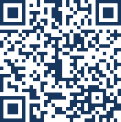 2022-11-16 Pregunta usa del glifosato en zonas escolaresLa comprobación de la autenticidad de este documento y otra información está disponible en https://cartagena.sedipualba.es/	Pág. 1 de 1